Утверждаю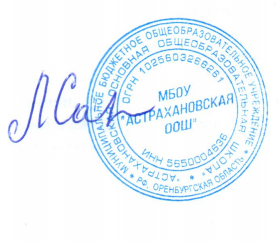 Директор : Сарсангалеева Л.ЮМуниципальное бюджетное общеобразовательное учреждение«МБОУ Астрахановская ООШ »План работы ученического Совета 2023-2024 у.г.Цель: формирование активной жизненной позиции, развитие лидерских качеств учащихся, ответственности.Задачи:Вовлечение учащихся в активную школьную жизнь через организацию различных видов деятельности;Развитие творческой индивидуальности учащихся;Воспитание у учащихся уважительного отношения к членам коллектива, укрепление сферы дружеских отношений;Защита прав учащихся.МероприятиеСроки реализацииОтветственныеАнализ работы ученического Совета в 2022-2023 у.г.Планирование на2023-2024 у.г.сентябрьПредседатель ученического самоуправления, члены ученического совета.2.Выборы органов ученическогосамоуправления.сентябрьСектор СтаростМероприятия, посвященные ДнюУчителяоктябрьКультмассовый сектор, сектор редколлегииОперация «Как живешьветеран?»октябрьСектор милосердияМероприятия, посвященные Дню отцаоктябрьСектор редколлегииМероприятия,посвященные ДнюноябрьКультмассовый сектор, секторредколлегииматериМесячник правовыхзнаний.декабрьУчебный сектор, секторредколлегииПроведение новогоднихпраздников.декабрьКультмассовый сектор, секторредколлегииПодготовка к Днюродной школыянварьКультмассовый сектор, секторредколлегииСтарт Акции «Помогиребенку»январьСектор старост«Зарничка»«А ну-ка, парни!»февральСпортивный секторКВН «А у нас вшколе!»февральКультмассовый сектор, секторредколлегииСоревнования поволейболумартСпортивный секторДень здоровьяапрельКультмассовый сектор, сектор редколлегии, спортивныйсекторЭкологические десантыапрельСектор старостМероприятия,посвященные Дню ПобедымайСектор старосмтДень детствамайСектор старост, культмассовый сектор, сектор редколлегии,спортивный сектор